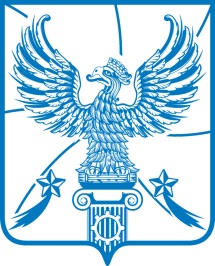 АДМИНИСТРАЦИЯМУНИЦИПАЛЬНОГО ОБРАЗОВАНИЯГОРОДСКОЙ ОКРУГ ЛЮБЕРЦЫ
МОСКОВСКОЙ ОБЛАСТИПОСТАНОВЛЕНИЕ29.06.2018                                                                                                                   № 2524-ПАг. ЛюберцыО включении объектов недвижимого имущества в реестр объектов,  имеющих признаки бесхозяйного имуществаВ соответствии с Федеральным законом от 06.10.2003 № 131-ФЗ                                «Об общих принципах организации местного самоуправления в Российской Федерации», Уставом муниципального образования городской округ Люберцы Московской области, Положением о порядке оформления бесхозяйного имущества в муниципальную собственность городского округа Люберцы  Московской области,  утвержденным Решением Совета депутатов городского округа Люберцы Московской области от 30.08.2017 № 110/10, Распоряжением администрации муниципального образования городской округ Люберцы Московской области от 21.06.2017 № 02-РА «О наделении полномочиями заместителя Главы администрации Сырова Андрея Николаевича», Решением  комиссии по признанию имущества объектом, имеющим признаки бесхозяйного имущества от 31.05.2018, № 28-2018/в,  постановляю:    1. Комитету по управлению имуществом администрации городского округа Люберцы Московской области  (Шилина Л.М.):	1.1. Включить объекты недвижимого имущества в реестр объектов,  имеющих признаки бесхозяйного имущества, согласно Приложению                               к настоящему Постановлению.	1.2. Осуществить сбор и подготовку необходимых документов для подачи в Управление Федеральной службы государственной регистрации, кадастра и картографии по Московской области для государственной регистрации в целях постановки выявленного недвижимого имущества, указанного в подпункте 1.1 пункта 1 настоящего Постановления, на учет, как бесхозяйного.	2. АО «Люберецкий Водоканал» осуществлять содержание и техническое обслуживание недвижимого имущества (объекты водоснабжения                                   и  водоотведения), указанного в в подпункте 1.1 пункта 1 настоящего Постановления, до признания права муниципальной собственности на них. Содержание и техническое обслуживание объектов не влечет для                       АО «Люберецкий Водоканал» осуществление прав владения, пользования и распоряжения указанными объектами.	3. Управлению жилищно-коммунального хозяйства администрации городского округа Люберцы (Шатилов В.В.), в целях предотвращения угрозы разрушения недвижимого имущества, указанного в подпункте 1.1 пункта 1  настоящего Постановления, организовать работу по его эксплуатации                        и дальнейшему содержанию за счет средств местного бюджета городского округа Люберцы Московской области.           4. Опубликовать настоящее Постановление в средствах массовой информации и разместить на официальном сайте администрации городского округа Люберцы Московской области в сети «Интернет».          5. Контроль за исполнением настоящего Постановления оставляю                         за собой.Заместитель Главы администрации                                                       А.Н. СыровПриложение                                                                                                                                                                         Приложение                                                                                                                                                                         к Постановлению администрации                                                                                                              городского округа Люберцы                                                                                                                                   Московской области к Постановлению администрации                                                                                                              городского округа Люберцы                                                                                                                                   Московской области                                                        от  29.06.2018 № 2524-ПА                                                                                                                от  29.06.2018 № 2524-ПА                                                         Перечень объектов недвижимого имущества,                                                                                                                                       подлежащего включению в реестр объектов,  имеющих признаки бесхозяйного имущества  Перечень объектов недвижимого имущества,                                                                                                                                       подлежащего включению в реестр объектов,  имеющих признаки бесхозяйного имущества  Перечень объектов недвижимого имущества,                                                                                                                                       подлежащего включению в реестр объектов,  имеющих признаки бесхозяйного имущества  Перечень объектов недвижимого имущества,                                                                                                                                       подлежащего включению в реестр объектов,  имеющих признаки бесхозяйного имущества  № п/п НаименованиеМесторасположениеМесторасположениеХарактеристики1Сети водоотведения (хозфекальная канализация)Московская область, г.о. Люберцы,  пос. Октябрьский, ул. Ленина д.22Московская область, г.о. Люберцы,  пос. Октябрьский, ул. Ленина д.22Протяженность – 200 м, Д-200 мм             14 колодцев2Сети водоотведения (хозфекальная канализация)Московская область, г.о. Люберцы,  пос. Октябрьский, ул. Ленина д.14Московская область, г.о. Люберцы,  пос. Октябрьский, ул. Ленина д.14Протяженность – 100 м, Д-200 мм 3Сети холодного водоснабженияМосковская область, г.о. Люберцы,  пос. Октябрьский, ул. Ленина д.14Московская область, г.о. Люберцы,  пос. Октябрьский, ул. Ленина д.14Протяженность –  100 м, Д-100 мм4Сети холодного водоснабженияМосковская область, г.о. Люберцы пос. Октябрьский, ул. 60 лет Победы,   д №1, №6Московская область, г.о. Люберцы пос. Октябрьский, ул. 60 лет Победы,   д №1, №6Протяженность – 250 м, Д-100 мм